PROGRAM STUDIÓW WYŻSZYCH ROZPOCZYNAJĄCYCH SIĘ W ROKU AKADEMICKIM  2021/2022 data przyjęcia przez Radę Instytutu pieczęć i podpis dyrektora …………………………………………… Efekty uczenia się PLAN STUDIÓW W UKŁADZIE SEMESTRALNYM Studia niestacjonarne II stopnia Kierunek: inżynieria bezpieczeństwa Semestr I  Zajęcia dydaktyczne – obligatoryjne Pozostałe zajęcia Praktyki Semestr II Zajęcia dydaktyczne – obligatoryjne Praktyki Moduł specjalności do wyboru Semestr III Zajęcia dydaktyczne – obligatoryjne Praktyki Moduł specjalności do wyboru Egzamin dyplomowy Uwagi: Zaliczenie jest zaliczeniem z oceną, zarówno ćwiczeń jak i wykładów.  Kursy językowe kończą się zaliczeniem bez oceny. Ostatni kurs językowy kończy się oceną.  Jeżeli w danym semestrze przewidziany jest egzamin, to zaliczenie wykładu może być zaliczeniem bez oceny. Egzamin z przedmiotu składającego się z kilku kursów może odbywać się po każdym kursie lub po ostatnim kursie i obejmuje wtedy zagadnienia z wszystkich kursów danego przedmiotu. 	 	przedmiot realizowany przez studentów bez rygoru udziału  Informacje uzupełniające: 1) praktyki zawodowe (pozapedagogiczne) PROGRAM SPECJALNOŚCI Nazwa specjalności  Bezpieczeństwo pracy Uzyskiwane kwalifikacje oraz uprawnienia zawodowe: Absolwent jest przygotowany do pracy i służby w instytucjach i urzędach monitorujących zagrożenia, w jednostkach usług ochrony przed zagrożeniami a także do prowadzenia działalności gospodarczej w zakresie inżynierii bezpieczeństwa. Absolwent specjalności Bezpieczeństwo pracy będzie posiadał kwalifikacje pracownika służby bhp Efekty uczenia się dla specjalności Formy sprawdzania efektów uczenia się ………………………………… pieczęć i podpis Dyrektora PLAN SPECJALNOŚCI Bezpieczeństwo Pracy  Studia niestacjonarne II stopnia Semestr II  Zajęcia dydaktyczne  Semestr III Zajęcia dydaktyczne  PROGRAM SPECJALNOŚCI Uzyskiwane kwalifikacje oraz uprawnienia zawodowe: Absolwent jest przygotowany do pracy i służby w instytucjach i urzędach monitorujących zagrożenia, w jednostkach usług ochrony przed zagrożeniami a także do prowadzenia działalności gospodarczej w zakresie inżynierii bezpieczeństwa. Efekty uczenia się dla specjalności Formy sprawdzania efektów uczenia się ………………………………… pieczęć i podpis Dyrektora PLAN SPECJALNOŚCI Bezpieczeństwo Techniczne  Studia niestacjonarne II stopnia Semestr II  Zajęcia dydaktyczne  Semestr III Zajęcia dydaktyczne  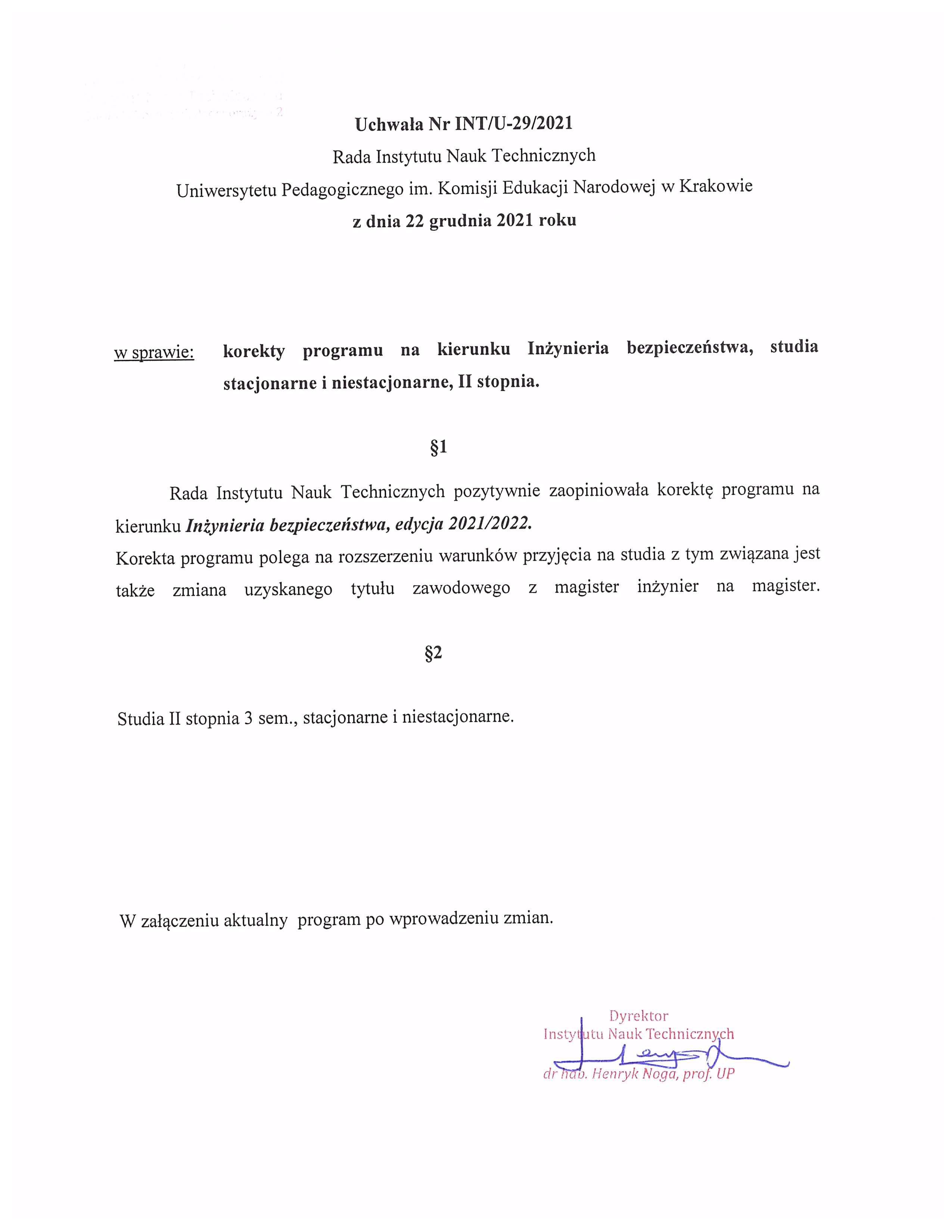 Studia wyższe na kierunku INŻYNIERIA  BEZPIECZEŃSTWA Dziedzina/y Nauk  społecznych  Nauk  inżynieryjno-technicznych Nauk  humanistycznych Dyscyplina wiodąca  (% udział) Nauki o bezpieczeństwie  70% Pozostałe dyscypliny  (% udział) Inżynieria  materiałowa  16% Informatyka  techniczna  i  telekomunikacja  4% Automatyka,  elektronika  i  elektrotechnika  3% Nauki  o  zarządzaniu  i  jakości  3% Filozofia  2% Historia  2% Poziom drugi Profil praktyczny Forma prowadzenia studia niestacjonarne Specjalności Studenci  po  I  semestrze  dokonują  wyboru  jednej  ze  specjalności:   bezpieczeństwo  pracy bezpieczeństwo  techniczne Warunkiem  uruchomienia  specjalności  jest  zgłoszenie  się  co  najmniej  15  osób. Punkty ECTS 90 Czas realizacji (liczba semestrów) 1,5  roku  (3 semestry) Uzyskiwany tytuł zawodowy magister    Warunki przyjęcia na studia Studia przewidziane dla absolwentów studiów I stopnia z dyplomem licencjata kierunków humanistyczno-społecznych, przyrodniczych, technicznych oraz  dla inżynierów kierunków z dziedziny nauk inżynieryjno-technicznych w dyscyplinie wiodącej dla kierunku inżynieria bezpieczeństwa lub dyscyplinach pokrewnych. Symbol efektu kierunkowego Symbol efektu kierunkowego Kierunkowe efekty uczenia się Odniesienie do efektów uczenia się zgodnych  z Polską Ramą Kwalifikacji Odniesienie do efektów uczenia się zgodnych  z Polską Ramą Kwalifikacji Symbol efektu kierunkowego Symbol efektu kierunkowego Kierunkowe efekty uczenia się Symbol  charakterystyk  uniwersalnych  I stopnia Symbol charakterystyk II stopnia                                                            WIEDZA                                                            WIEDZA                                                            WIEDZA                                                            WIEDZA                                                            WIEDZA K_W01 ma pogłębioną i uporządkowaną wiedzę z zakresu informatyki technicznej i telekomunikacji ma pogłębioną i uporządkowaną wiedzę z zakresu informatyki technicznej i telekomunikacji P7S_WG K_W02 ma pogłębioną i uporządkowaną wiedzę z zakresu inżynierii materiałowej ma pogłębioną i uporządkowaną wiedzę z zakresu inżynierii materiałowej P7S_WG K_W03 ma pogłębioną i uporządkowaną wiedzę z zakresu nauk o bezpieczeństwie ma pogłębioną i uporządkowaną wiedzę z zakresu nauk o bezpieczeństwie P7S_WG K_W04 ma pogłębioną i uporządkowaną wiedzę z zakresu nauk o zarządzaniu i jakości ma pogłębioną i uporządkowaną wiedzę z zakresu nauk o zarządzaniu i jakości P7S_WG K_W05 ma pogłębioną i uporządkowaną wiedzę z zakresu bezpieczeństwa informacyjnego ma pogłębioną i uporządkowaną wiedzę z zakresu bezpieczeństwa informacyjnego P7S_WG K_W06 zna strukturę organizacyjną i funkcjonowanie organizacji, urządzeń, obiektów i systemów technicznych zna strukturę organizacyjną i funkcjonowanie organizacji, urządzeń, obiektów i systemów technicznych P7S_WG K_W07 zna strukturę zagrożeń, metody pomiaru oraz prognozowania zagrożeń zna strukturę zagrożeń, metody pomiaru oraz prognozowania zagrożeń P7S_WG K_W08 Zna zasady modelowania procesów deterministycznych i stochastycznych oraz możliwości ich zastosowania w obszarze bezpieczeństwa; Zna zasady modelowania procesów deterministycznych i stochastycznych oraz możliwości ich zastosowania w obszarze bezpieczeństwa; P7S_WG K_W09 Zna podstawy prawa i normy projektowania, wdrażania oraz eksploatacji instalacji i systemów istotnych dla bezpieczeństwa osób, obiektów i systemów technicznych Zna podstawy prawa i normy projektowania, wdrażania oraz eksploatacji instalacji i systemów istotnych dla bezpieczeństwa osób, obiektów i systemów technicznych P7S_WK Specjalność: Bezpieczeństwo pracy Specjalność: Bezpieczeństwo pracy Specjalność: Bezpieczeństwo pracy Specjalność: Bezpieczeństwo pracy Specjalność: Bezpieczeństwo pracy K_W10_BP Zna przepisy prawa dotyczące bezpieczeństwa pracy, w tym także w warunkach ekstremalnych P7S_WK K_W11_BP Zna podstawowe zasady dydaktyki i szkoleń dotyczących bhp P7S_WG K_W12_BP Zna podstawowe zasady i metody pierwszej pomocy w sytuacji wypadku w pracy P7S_WG Specjalność: Bezpieczeństwo techniczne Specjalność: Bezpieczeństwo techniczne Specjalność: Bezpieczeństwo techniczne Specjalność: Bezpieczeństwo techniczne K_W10_BT zna przepisy prawa dotyczące bezpieczeństwa energetycznego oraz posiada obszerną wiedze z tego zakresu P7S_WK K_W11_BT zna normy obowiązujące w badaniach nieniszczących oraz posiada ugruntowaną wiedze z tego zakresu P7S_WK K_W12_BT ma szczegółową wiedze dotyczącą metod badawczych materiałów P7S_WG K_W13_BT ma profesjonalną wiedzę dotyczącą możliwych przypadków awarii  w technice P7S_WK                                                     UMIEJĘTNOŚCI                                                     UMIEJĘTNOŚCI                                                     UMIEJĘTNOŚCI                                                     UMIEJĘTNOŚCI K_U01 rozpoznaje problemy inżynierii bezpieczeństwa, do rozwiązania których powinien zastosować modelowanie matematyczne, metody statystyczne oraz informatyczne; potrafi wykorzystać dostępne algorytmy i programy komputerowe;  P7S_UW K_U02 potrafi planować i przeprowadzać eksperymenty, w tym symulacje komputerowe, oraz dokonywać pomiarów i interpretować uzyskane wyniki P7S_UW K_U03 potrafi pozyskać informacje z literatury, baz danych oraz innych źródeł, dokonać ich krytycznej weryfikacji, analizy i interpretacji a także formułować i uzasadnić  wnioski i opinie P7S_UU K_U04 potrafi określić i scharakteryzować zagrożenia pierwotne, wtórne i bezpośrednie oraz dokonać oszacowania skutków i prawdopodobieństwa wystąpienia szkody. P7S_UW K_U05 potrafi zaprojektować potencjał obronny (plan ochrony) podmiotu adekwatny do zagrożeń bezpieczeństwa P7S_UW K_U06 potrafi porozumiewać się w języku obcym na poziomie B2 Europejskiego Systemu Opisu Kształcenia Językowego łącznie ze znajomością elementów języka  z zakresu inżynierii bezpieczeństwa; P7S_UK Specjalność: Bezpieczeństwo pracy Specjalność: Bezpieczeństwo pracy Specjalność: Bezpieczeństwo pracy Specjalność: Bezpieczeństwo pracy K_U07BP potrafi przeprowadzić analizę stanu bezpieczeństwa i higieny pracy oraz ocenę ryzyka zawodowego (zgodnie z Polską Normą PN-N-18002) P7S_UW K_U08BP potrafi opracować audyt wewnętrzny w zakresie BHP P7S_UW K_U09BP Potrafi zaprojektować politykę bezpieczeństwa pracy i profilaktyki przeciw wypadkowej P7S_UW K_U10BP potrafi przeprowadzić kontrolę warunków pracy oraz przestrzegania przepisów i zasad bezpieczeństwa i higieny pracy P7S_UW K_U11BP umie sporządzić dokumentację wypadków przy pracy, chorób zawodowych i czynników szkodliwych dla zdrowia w środowisku pracy. P7S_UW K_U12BP umie przeprowadzić szkolenie w zakresie bezpieczeństwa i higieny pracy oraz adaptacji zawodowej pracowników P7S_UW Specjalność: Bezpieczeństwo techniczne Specjalność: Bezpieczeństwo techniczne Specjalność: Bezpieczeństwo techniczne Specjalność: Bezpieczeństwo techniczne K_U07BT potrafi scharakteryzować i omówić składowe wpływające na bezpieczeństwo systemu elektroenergetycznego P7S_UW K_U08BT umie dobrać i zastosować metody badań nieniszczących w praktyce P7S_UW K_U09BT potrafi dokonać charakterystyki oraz zaproponować praktyczne rozwiązanie dotyczące systemu zabezpieczeń (systemy kontroli dostępu, system dozoru, system alarmowy) P7S_UW K_U10BT potrafi zastosować metody badań fizykochemicznych w praktyce P7S_UW                                            KOMPETENCJE SPOŁECZNE                                            KOMPETENCJE SPOŁECZNE                                            KOMPETENCJE SPOŁECZNE                                            KOMPETENCJE SPOŁECZNE K_K01 jest gotów do formułowania i komunikowania opinii dotyczących zagadnień bezpieczeństwa oraz do ich krytycznej oceny; P7S_KK K_K02 ma świadomość skutków społecznych i środowiskowych swojej działalności; P7S_KO K_K03 jest gotów do działania w sposób P7S_KO przedsiębiorczy, znajdując, społeczne i komercyjne zastosowania tworzonych rozwiązań; K_K04 jest gotów do inicjowania i prowadzenia różnych form popularyzacji bezpieczeństwa osób, mienia i społeczeństwa P7S_KO K_K05 Potrafi myśleć i działać w sposób kreatywny prawidłowo identyfikując i rozstrzygając problemy inżynierii bezpieczeństwa  P7S_KO Sylwetka absolwenta Absolwent powinien posiadać - rozszerzoną w stosunku do studiów pierwszego stopnia - wiedzę z obszaru nauk inżynieryjno-technicznych oraz nauk społecznych. Absolwent powinien umieć korzystać z profesjonalnego oprogramowania, prowadzić badania, analizować, oceniać i porównywać alternatywne rozwiązania, proponować i optymalizować nowe rozwiązania oraz samodzielnie analizować problemy z zakresu inżynierii bezpieczeństwa. Powinien umieć monitorować zagrożenia, projektować i realizować projekty, operacje, procesy i systemy ograniczające zagrożenia i wzmacniające potencjał obronny w sferze bezpieczeństwa ludzi, środowiska naturalnego oraz dóbr cywilizacji. Powinien umieć uwzględniać ryzyko i przewidywać skutki podejmowanych decyzji w działalności zawodowej i w sytuacjach nadzwyczajnych.  Ponadto absolwent powinien mieć świadomość odpowiedzialności za podejmowane działania. Powinien postępować zgodnie z przepisami prawa, normami i zasadami etyki zawodowej. Powinien być przygotowany do podejmowania optymalnych decyzji w warunkach ryzyka, z uwzględnieniem uwarunkowań prawnych, technicznych i środowiska. Uzyskiwane kwalifikacje oraz uprawnienia zawodowe Absolwent jest przygotowany do pracy i służby w instytucjach i urzędach monitorujących zagrożenia, w jednostkach usług ochrony przed zagrożeniami a także do prowadzenia działalności gospodarczej w zakresie inżynierii bezpieczeństwa. Absolwent specjalności Bezpieczeństwo pracy będzie posiadał kwalifikacje pracownika służby bhp Dostęp do dalszych studiów Absolwent jest przygotowany do podjęcia studiów trzeciego stopnia (doktoranckich) oraz podnoszenia kwalifikacji na studiach podyplomowych. Jednostka naukowo-dydaktyczna właściwa merytorycznie dla tych studiów Instytut Nauk Technicznych nazwa kursu godziny kontaktowe godziny kontaktowe godziny kontaktowe godziny kontaktowe godziny kontaktowe godziny kontaktowe E/- punkty nazwa kursu W zajęć w grupach zajęć w grupach zajęć w grupach zajęć w grupach zajęć w grupach nazwa kursu W A K L S P Metodologia badań naukowych 10 10 20 - 2 Nauki o bezpieczeństwie 10 20 30 E 4 Prawne uwarunkowania podstawowych zasad bezpieczeństwa 10 10 20 - 2 Projektowanie systemów alarmowych 20 20 - 2 Bezpieczeństwo infrastruktury krytycznej 10 20 30 E 4 Matematyczne wspomaganie decyzji 10 20 30  - 4 Filozofia 20 20 - 3 Przedsiębiorczość w jednostkach inżynieryjnotechnicznych 10 20 30 - 3 Język obcy dla potrzeb rynku pracy 10 10 1 80 30 80 20 210 2 25 rodzaj zajęć godz punkty ECTS Szkolenie BHK 4 0 Szkolenie biblioteczne 2 0 Ochrona własności intelektualnej 151 1 nazwa praktyki godz tyg. forma zaliczenia punkty ECTS Praktyka zawodowa I 120 - 4 nazwa kursu godziny kontaktowe godziny kontaktowe godziny kontaktowe godziny kontaktowe godziny kontaktowe godziny kontaktowe E/- punkty ECTS nazwa kursu W zajęć w grupach zajęć w grupach zajęć w grupach zajęć w grupach zajęć w grupach nazwa kursu W A K L S P Inżynieria bezpieczeństwa technicznego 10 10 20 - 2 Analiza ryzyka 20 10 30 E 4 Administracja i bezpieczeństwo systemów sieciowych 10 20 30 - 3 Pracownia magisterska 20 20 3 40 30 30 100 1 12 nazwa praktyki godz tyg. forma zaliczenia punkty ECTS Praktyka zawodowa II 120 - 4 Nazwa modułu punkty ECTS Bezpieczeństwo pracy 14 Bezpieczeństwo techniczne 14 nazwa kursu godziny kontaktowe godziny kontaktowe godziny kontaktowe godziny kontaktowe godziny kontaktowe godziny kontaktowe E/- punkty ECTS nazwa kursu W zajęć w grupach zajęć w grupach zajęć w grupach zajęć w grupach zajęć w grupach E/- punkty ECTS nazwa kursu W A K L S P Historia techniki 20 20 - 2 Detekcja obiektów z wykorzystaniem sztucznej inteligencji 5 10 15 - 2 Praca magisterska/Egzamin dyplomowy 40 40 - 6 Seminarium magisterskie 20 20 - 2 25 40 10 20 95 12 nazwa praktyki godz tyg. forma zaliczenia punkty ECTS Praktyka zawodowa III 120 - 4 Nazwa modułu punkty ECTS Bezpieczeństwo pracy 14 Bezpieczeństwo techniczne 14 Tematyka Punkty ECTS Zagadnienia w zakresie:  nauk o bezpieczeństwie oraz  tematyki przedmiotów kierunkowych i specjalnościowych, w szczególności:  informatyki technicznej i telekomunikacji,  nauki o materiałach,  inżynierii wytwarzania,  automatyki, elektroniki i elektrotechniki,  sieci komputerowych i aplikacji sieciowych,  podstaw techniki mikroprocesorowej,   	podstaw i regulacji prawnych,   	nauk o zarządzaniu i jakości. 6 sem. nazwa praktyki  (rodzaj i zakres oraz miejsce realizacji) tyg. godz. termin i system realizacji praktyki I Praktyka zawodowa inżynierska  w instytutach i placówkach naukowo – badawczych oraz zakładach przemysłowych, instytucjach i organizacjach według wykazu przygotowanego przez Instytut Nauk Technicznych. 12 Po zaliczeniu pierwszego roku studiów) do III semestru włącznie – praktyka nieciągła II Praktyka zawodowa inżynierska  w instytutach i placówkach naukowo – badawczych oraz zakładach przemysłowych, instytucjach i organizacjach według wykazu przygotowanego przez Instytut Nauk Technicznych. 12 Po zaliczeniu pierwszego roku studiów) do III semestru włącznie – praktyka nieciągła III Praktyka zawodowa inżynierska  w instytutach i placówkach naukowo – badawczych oraz zakładach przemysłowych, instytucjach i organizacjach według wykazu przygotowanego przez Instytut Nauk Technicznych. 12 Po zaliczeniu pierwszego roku studiów) do III semestru włącznie – praktyka nieciągła 36 przyjęty przez Radę Instytutu dnia  ……………………………………………..      Liczba punktów ECTS 28 WIEDZA W01 Zna przepisy prawa dotyczące bezpieczeństwa pracy, w tym także w warunkach ekstremalnych W02 Zna podstawowe zasady dydaktyki i szkoleń dotyczących bhp W03 Zna podstawowe zasady i metody pierwszej pomocy w sytuacji wypadku w pracy UMIEJĘTNOŚCI U01 potrafi przeprowadzić analizę stanu bezpieczeństwa i higieny pracy oraz ocenę ryzyka zawodowego (zgodnie z Polską Normą PN-N-18002) U02 potrafi opracować audyt wewnętrzny w zakresie BHP U03 Potrafi zaprojektować politykę bezpieczeństwa pracy i profilaktyki przeciw wypadkowej U04 potrafi przeprowadzić kontrolę warunków pracy oraz przestrzegania przepisów i zasad bezpieczeństwa i higieny pracy U05 umie sporządzić dokumentację wypadków przy pracy, chorób zawodowych i czynników szkodliwych dla zdrowia w środowisku pracy. U06 umie przeprowadzić szkolenie w zakresie bezpieczeństwa i higieny pracy oraz adaptacji zawodowej pracowników KOMPETENCJE SPOŁECZNE K01 jest gotów do formułowania i komunikowania opinii dotyczących zagadnień bezpieczeństwa oraz do ich krytycznej oceny; K02 ma świadomość skutków społecznych i środowiskowych swojej działalności; K03 jest gotów do działania w sposób przedsiębiorczy, znajdując, społeczne i komercyjne zastosowania tworzonych rozwiązań; K04 jest gotów do inicjowania i prowadzenia różnych form popularyzacji bezpieczeństwa osób, mienia i społeczeństwa K05 Potrafi myśleć i działać w sposób kreatywny prawidłowo identyfikując i rozstrzygając problemy inżynierii bezpieczeństwa  W01 X X X X W02 X X X W03 X X X U01 X X X X U02 X X X U03 X X X U04 X X X U05 X X X X U06 X X X K01 X X K02 X X X K03 X X K04 X X X X K05 X X X nazwa kursu godziny kontaktowe godziny kontaktowe godziny kontaktowe godziny kontaktowe godziny kontaktowe godziny kontaktowe E/- punkty ECTS nazwa kursu W zajęć w grupach zajęć w grupach zajęć w grupach zajęć w grupach zajęć w grupach E/- punkty ECTS nazwa kursu W A K L S P E/- punkty ECTS Społeczne uwarunkowania bezpiecznego funkcjonowania człowieka w świecie techniki 10 10 - 1 Infrastruktura bezpieczeństwa komunikacji drogowej  20 10 30 - 3 Bezpieczeństwo użytkowania materiałów palnych 10 10 20 - 2 Bezpieczeństwo w środowisku pracy 20 10 30 E 4 Bezpieczeństwo pracy w technologiach krytycznych 20 10 30 - 4 80 30 10 120 1 14 nazwa kursu godziny kontaktowe godziny kontaktowe godziny kontaktowe godziny kontaktowe godziny kontaktowe godziny kontaktowe E/- punkty ECTS nazwa kursu W zajęć w grupach zajęć w grupach zajęć w grupach zajęć w grupach zajęć w grupach E/- punkty ECTS nazwa kursu W A K L S P E/- punkty ECTS Prawne podstawy bezpieczeństwa pracy 10 10 20 - 3 Ergonomia w kształtowaniu bezpieczeństwa pracy 10 10 - 1 Postępowanie powypadkowe w zakładzie pracy 10 10 20 - 3 Profilaktyka wypadkowa i chorób zawodowych 20 10 30 E 4 Motywacja w zakresie bezpieczeństwa 10 10 20 - 3 60 40 100 1 14 przyjęty przez Radę Instytutu dnia  ……………………………………………..      Nazwa specjalności  Bezpieczeństwo techniczne Liczba punktów ECTS 28 WIEDZA W01 zna przepisy prawa dotyczące bezpieczeństwa energetycznego oraz posiada obszerną wiedze z tego zakresu W02 zna normy obowiązujące w badaniach nieniszczących oraz posiada ugruntowaną wiedze z tego zakresu W03 ma szczegółową wiedze dotyczącą metod badawczych materiałów W04 ma profesjonalną wiedzę dotyczącą możliwych przypadków awarii w technice UMIEJĘTNOŚCI U01 potrafi scharakteryzować i omówić składowe wpływające na bezpieczeństwo systemu elektroenergetycznego U02 umie dobrać i zastosować metody badań nieniszczących w praktyce U03 potrafi dokonać charakterystyki oraz zaproponować praktyczne rozwiązanie dotyczące systemu zabezpieczeń (systemy kontroli dostępu, system dozoru, system alarmowy) U04 potrafi zastosować metody badań fizykochemicznych w praktyce U05 potrafi przeprowadzić „case study” dotyczący możliwych (nagłych) awarii w technice KOMPETENCJE SPOŁECZNE K01 jest gotów do formułowania i komunikowania opinii dotyczących zagadnień bezpieczeństwa oraz do ich krytycznej oceny; K02 ma świadomość skutków społecznych i środowiskowych swojej działalności; K03 jest gotów do działania w sposób przedsiębiorczy, znajdując, społeczne i komercyjne zastosowania tworzonych rozwiązań; K04 jest gotów do inicjowania i prowadzenia różnych form popularyzacji bezpieczeństwa osób, mienia i społeczeństwa K05 Potrafi myśleć i działać w sposób kreatywny prawidłowo identyfikując i rozstrzygając problemy inżynierii bezpieczeństwa  W01 X X X X W02 X X X X W03 X X X X W04 X X X U01 X X X U02 X X X X U03 X X X X U04 X X X X U05 X X X X K01 X X K02 X X X K03 X X K04 X X X X K05 X X X nazwa kursu godziny kontaktowe godziny kontaktowe godziny kontaktowe godziny kontaktowe godziny kontaktowe godziny kontaktowe E/- punkty ECTS nazwa kursu W zajęć w grupach zajęć w grupach zajęć w grupach zajęć w grupach zajęć w grupach E/- punkty ECTS nazwa kursu W A K L S P E/- punkty ECTS Bezkontaktowe pomiary temperatury 10 20 30 E 4 Ocena bezpieczeństwa konstrukcji budowlanych 10 10 20 - 2 Bezpieczeństwo elektroenergetyczne 10 10 - 1 Systemy monitoringu wizyjnego 20 10 30 - 3 Bezpieczeństwo materiałowe w przemyśle 10 10 20 - 2 Nieniszczące metody badań materiałów 10 10 20 - 2 70 40 20 130 1 14 nazwa kursu godziny kontaktowe godziny kontaktowe godziny kontaktowe godziny kontaktowe godziny kontaktowe godziny kontaktowe E/- punkty ECTS nazwa kursu W zajęć w grupach zajęć w grupach zajęć w grupach zajęć w grupach zajęć w grupach E/- punkty ECTS nazwa kursu W A K L S P E/- punkty ECTS Techniczne systemy zabezpieczeń 20 20 - 2 Fizykochemiczne badania materiałów 20 10 30 E 4 Pole elektromagnetyczne w środowisku 10 10 20 - 3 System dozoru i kontroli dostępu 10 10 20 - 3 Awarie techniczne w przemyśle 10 10 - 1 Bezpieczeństwo eksploatacji aparatury przemysłowej 10 10 - 1 40 40 30 110 1 14 